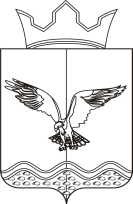 ПОСТАНОВЛЕНИЕАДМИНИСТРАЦИИ ПЕРЕМСКОГО СЕЛЬСКОГО ПОСЕЛЕНИЯ23.06.2015                                                                                                          № 52                                   Об утверждении Требований к порядку, форме и срокам информирования граждан, принятых на учет нуждающихся в предоставлении жилых помещений по договорам найма жилых помещений жилищного фонда социального использования, о количестве жилых помещений, которые могут быть предоставлены по договорам найма жилых помещений жилищного фонда социального использования на территории Перемского сельского поселенияВ соответствии со статьей 91.14 Жилищного кодекса Российской Федерации, Федеральным законом от 6 октября 2003 года № 131-ФЗ «Об общих принципах организации местного самоуправления в Российской Федерации» Администрация Перемского сельского поселения  ПОСТАНОВЛЯЕТ:1. Утвердить прилагаемые Требования к порядку, форме и срокам информирования граждан, принятых на учет нуждающихся в предоставлении  жилых помещений по договорам найма жилых помещений жилищного фонда социального использования, о количестве жилых помещений, которые могут быть предоставлены по договорам найма жилых помещений жилищного фонда социального использования на территории Перемского сельского поселения2. Разместить на официальном сайте Администрации Перемского сельского поселения.Глава Перемскогосельского поселения	           			                     Ю.М. Чернышев   УтвержденыПостановлением АдминистрацииПеремского сельского поселения  	     от 23.06.2015 № 52ТРЕБОВАНИЯк порядку, форме и срокам информирования граждан, принятых на учет нуждающихся в предоставлении  жилых помещений по договорам найма жилых помещений жилищного фонда социального использования, о количестве жилых помещений, которые могут быть предоставлены по договорам найма жилых помещений жилищного фонда социального использования на территории Перемского сельского поселения1. Настоящие Требования  применяются администрацией Перемского сельского поселения и собственниками (либо представителями собственников) жилых помещений жилищного фонда социального использования в целях информирования граждан, принятых на учет нуждающихся в предоставлении жилых помещений по договорам найма жилых помещений жилищного фонда социального использования, о количестве жилых помещений, которые могут быть предоставлены по договорам найма жилых помещений жилищного фонда социального использования на территории Перемского сельского поселения.2. Информация о количестве жилых помещений, которые могут быть предоставлены по договорам найма жилых помещений жилищного фонда социального использования на территории Перемского сельского поселения ежегодно в срок до 15 марта администрацией Перемского сельского поселения:размещается на официальном сайте Администрации Перемского сельского поселения;3. Информация публикуется (размещается) в форме таблицы, содержащей следующие сведения:24.  Ежегодно в срок до 15 февраля собственники жилых помещений жилищного фонда социального использования представляют в Администрацию Перемского сельского поселения информацию о наличии жилых помещений жилищного фонда социального использования с указанием адреса и площади всех помещений, которые могут быть предоставлены по договорам найма жилых помещений жилищного фонда социального использования гражданам, принятым на учет нуждающихся в предоставлении жилых помещений по договорам найма жилых помещений жилищного фонда социального использования.5. Ежегодно гражданам, принятым на учет нуждающихся в предоставлении  жилых помещений по договорам найма жилых помещений жилищного фонда социального использования, Администрацией Перемского сельского поселения в срок до 01 июня направляются уведомления о количестве жилых помещений, которые могут быть предоставлены по договорам найма жилых помещений жилищного фонда социального использования на территории Перемского сельского поселения с указанием адресов и площадей таких помещений.Адрес жилого помещения жилищного фонда социального использования, которое может быть предоставлено по договору найма жилого помещения жилищного фонда социального использованияПлощадь жилого помещения жилищного фонда социального использования, которое может быть предоставлено по договору найма жилого помещения жилищного фонда социального использованияСобственник жилого помещения жилищного фонда социального использования, которое может быть предоставлено по договору найма жилого помещения жилищного фонда социального использованияЛицо, уполномоченное заключить договор найма жилого помещения жилищного фонда социального использованияПриме-чание12345…